Ministerstvo financí
České republiky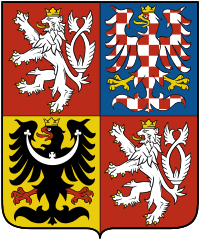 Zadávací dokumentaceNázev veřejné zakázky:„Poskytování auditních služeb evropských fondů, mimo Evropských strukturálních a investičních fondů“Preambule:Tato nadlimitní veřejná zakázka na služby je zadávána v nadlimitním režimu, v otevřeném zadávacím řízení podle § 56 a § 132 zákona č. 134/2016 Sb., o zadávání veřejných zakázek, ve znění pozdějších předpisů (dále jen „ZZVZ“ či „Zákon“), (dále jen „Zadávací řízení“), veřejná zakázka je uveřejněna v elektronickém nástroji E-ZAK pod systémovým číslem P17V00000403 (dále též „Veřejná zakázka“).Identifikační údaje zadavateleNázev zadavatele: 			Česká republika – Ministerstvo financíSídlo:					Letenská 15, 118 10 Praha 1IČO: 					00006947DIČ: 					CZ00006947ID datové schránky:			xzeaauvE-mail:					verejne.zakazky@mfcr.czBankovní spojení:			ČNB, Praha 1, č.ú.: 3328001/0710Osoba oprávněná jednatza zadavatele:				Mgr. Stanislav Bureš, ředitel odboru 52 – Auditní orgánKontaktní osoba zadavatele:		Kontaktním útvarem Ministerstva financí ve věcech 
					souvisejících s Veřejnou zakázkou je odbor 66 – Veřejné 
					zakázky.(dále jen „Zadavatel“)Úvodní ustanoveníTato zadávací dokumentace (dále také jako „ZD“) představuje spolu s formuláři podle § 212 Zákona soubor zadávacích podmínek stanovených v podrobnostech nezbytných pro účast dodavatele v Zadávacím řízení. Součástí této zadávací dokumentace jsou všechny její přílohy ve struktuře níže uvedené.Tato zadávací dokumentace je s výjimkou formulářů podle § 212 Zákona uveřejněna v plném rozsahu na profilu zadavatele na internetové adrese https://mfcr.ezak.cz/vz00002243, a to ode dne uveřejnění oznámení o zahájení Zadávacího řízení.Práva, povinnosti či podmínky v zadávací dokumentaci výslovně neuvedené se řídí Zákonem a dalšími obecně závaznými právními předpisy.Veřejná zakázka bude spolufinancována z Technické pomoci pro AMIF a ISF a Technické asistence pro finanční mechanismy EHP/Norsko.Předmět Veřejné zakázkyVěcné vymezení předmětu Veřejné zakázkyPředmětem Veřejné zakázky je poskytování auditních služeb při zajišťování výkonu auditů operací v kompetenci Auditního orgánu Ministerstva financí u fondů spolufinancovaných z prostředků AMIF (Asylum, migration and integration fund), ISF (Internal security fund), finanční mechanismy EHP/Norsko 2009 - 2014 a finanční mechanismy EHP/Norsko 2014-2021, příp. dalších mezinárodních finančních prostředků, k jejichž auditu bude Auditní orgán MF zmocněn na základě usnesení vlády. Jedná se zejména o:podporu výkonu auditů v kompetenci Auditního orgánu v případě nedostatku personálních kapacit Auditního orgánu pro dodržení časového harmonogramu plánů auditů a zpracování Výročních kontrolních zpráv.Hlavními výstupy v této oblasti budou podklady pro vypracování zpráv o provedených auditechprovedení auditů u výdajů Auditního orgánu financovaných z Technické pomoci pro AMIF a ISF a Technické asistence pro finanční mechanismy EHP/Norsko za rok 2016. Hlavními výstupy v této oblasti budou zprávy o provedených auditech.Předmět Veřejné zakázky je podrobněji vymezen v závazném návrhu rámcové dohody, který tvoří Přílohu č. 1 ZD (dále též „Závazný návrh rámcové dohody“). Na tomto místě Zadavatel pouze shrnuje základní informace, aplikační přednost před ZD má vždy úprava dle Závazného návrhu rámcové dohody. Klasifikace předmětu Veřejné zakázky (CPV):Zadavatel vymezil předmět Veřejné zakázky prostřednictvím jednotného klasifikačního systému pro Veřejné zakázky následovně:Hlavní předmět     	79212300-6	Provádění zákonných auditůVedlejší předměty 	79210000-9	Účetní a revizní služby                              	79212100-4	Provádění finanční kontrolyPředpokládaná hodnota Veřejné zakázkyPředpokládaná hodnota Veřejné zakázky je 1 980 000,- Kč bez DPH.Vzhledem k tomu, že požadované plnění (poskytování auditních služeb mimo ESI fondů) by mohlo mít věcnou, místní i časovou souvislost s plněním stávající Veřejné zakázky „Poskytování auditních služeb ESI fondů“, Zadavatel z důvodu zachování zákonnosti postupuje v nadlimitním režimu dle Zákona.Doba a místo plnění Veřejné zakázkyMísto a doba plnění Veřejné zakázky je v Závazném návrhu rámcové dohody upraveno v článku 2. Místem plnění jepracoviště Objednatele na adrese Politických vězňů 1419/11, Praha 1, PSČ 110 00, adresy jednotlivých příjemců dotací a místa realizace projektů na území České republiky, u kterých budou prováděny Služby.  Rámcová dohoda se uzavírá na dobu určitou do 9. 3. 2021, nebo do okamžiku, kdy celková hodnota plnění z uzavřených Prováděcích smluv dosáhne Maximální souhrnné ceny, která bude odpovídat rozsahu 3 600 člověkohodin.KvalifikaceKaždý dodavatel podávající nabídku je povinen prokázat, že je kvalifikovaný pro plnění Veřejné zakázky. Kvalifikovaným pro plnění Veřejné zakázky je dodavatel, který splňuje:základní způsobilost podle § 74 Zákona,profesní způsobilost podle § 77 odst. 1 Zákona,technickou kvalifikaci podle § 79 odst. 2 písm. b) až d) Zákona.Základní způsobilostZákladní způsobilost podle § 74 Zákona splňuje dodavatel, jenž není dodavatelem, který:byl v zemi svého sídla v posledních 5 letech před zahájením Zadávacího řízení pravomocně odsouzen pro trestný čin uvedený v příloze č. 3 Zákona nebo obdobný trestný čin podle právního řádu země sídla dodavatele; k zahlazeným odsouzením se nepřihlíží,má v České republice nebo v zemi svého sídla v evidenci daní zachycen splatný daňový nedoplatek,má v České republice nebo v zemi svého sídla splatný nedoplatek na pojistném nebo na penále na veřejné zdravotní pojištění,má v České republice nebo v zemi svého sídla splatný nedoplatek na pojistném nebo na penále na sociální zabezpečení a příspěvku na státní politiku zaměstnanosti,je v likvidaci, proti němuž bylo vydáno rozhodnutí o úpadku, vůči němuž byla nařízena nucená správa podle jiného právního předpisu nebo v obdobné situaci podle právního řádu země sídla dodavatele.Je-li dodavatelem právnická osoba, musí podmínku podle § 74 odst. 1 písm. a) Zákona 
[odst. 6.1 písm. a) ZD] splňovat tato právnická osoba a zároveň každý člen statutárního orgánu. Je-li členem statutárního orgánu dodavatele právnická osoba, musí podmínku podle § 74 odst. 1 písm. a) Zákona [odst. 6.1 písm. a) ZD] splňovat:tato právnická osoba,každý člen statutárního orgánu této právnické osoby aosoba zastupující tuto právnickou osobu v statutárním orgánu dodavatele.Účastní-li se Zadávacího řízení pobočka závoduzahraniční právnické osoby, musí podmínku podle § 74 odst. 1 písm. a) Zákona [odst. 6.1 písm. a) ZD] splňovat tato právnická osoba a vedoucí pobočky závodu,české právnické osoby, musí podmínku podle § 74 odst. 1 písm. a) Zákona [odst. 6.1 písm. a) ZD] splňovat osoby uvedené v § 74 odst. 2 Zákona [odst. 6.2 ZD] a vedoucí pobočky závodu.Dodavatel prokazuje splnění výše uvedených podmínek základní způsobilosti ve vztahuk České republice předložením:výpisu z evidence Rejstříku trestů ve vztahu k § 74 odst. 1 písm. a) Zákona [odst. 6.1 písm. a) ZD],potvrzení příslušného finančního úřadu ve vztahu k § 74 odst. 1 písm. b) a písemného čestného prohlášení dodavatele ve vztahu ke spotřební dani ve vztahu k § 74 odst. 1 písm. b) Zákona [odst. 6.1 písm. b) ZD],písemného čestného prohlášení dodavatele ve vztahu k § 74 odst. 1 písm. c) Zákona [odst. 6.1 písm. c) ZD],potvrzení příslušné okresní správy sociálního zabezpečení ve vztahu k § 74 odst. 1 písm. d) Zákona [odst. 6.1 písm. d) ZD],výpisu z obchodního rejstříku, nebo předložením písemného čestného prohlášení v případě, že není v obchodním rejstříku zapsán, ve vztahu k § 74 odst. 1 písm. e) Zákona [odst. 6.1 písm. e) ZD].Profesní způsobilostSplnění profesní způsobilosti podle § 77 odst. 1 Zákona ve vztahu k České republice prokáže dodavatel, který předloží výpis z obchodního rejstříku nebo jiné obdobné evidence, pokud jiný právní předpis zápis do takové evidence vyžaduje.Doklady podle § 77 odst. 1 Zákona [odst. 7.1 ZD] dodavatel nemusí předložit, pokud právní předpisy v zemi jeho sídla obdobnou profesní způsobilost nevyžadují. V takovém případě je dodavatel povinen předložit jeho písemné čestné prohlášení, jehož obsahem bude sdělení skutečnosti, že právní předpisy v zemi jeho sídla obdobnou profesní způsobilost nevyžadují.Technická kvalifikaceZadavatel stanovuje kritéria technické kvalifikace:seznam významných služeb dle § 79 odst. 2 písm. b) Zákona aseznam členů auditního týmu, kteří se budou podílet na plnění Veřejné zakázky, včetně osvědčení o vzdělání a odborné kvalifikaci dle § 79 odst. 2 písm. c) a d) Zákona.Seznam významných služeb dle § 79 odst. 2 písm. b) ZákonaTechnickou kvalifikaci podle § 79 odst. 2 písm. b) Zákona prokáže dodavatel, který předloží seznam s uvedením alespoň jedné (1) významné služby poskytnuté za poslední 3 roky před zahájením Zadávacího řízení včetně uvedení doby poskytnutí, identifikace objednatele, údaje o předmětu významné služby (zda se jednalo o audit nebo o kontrolu prostředků čerpaných z Veřejných rozpočtů, podle jakých evropských a národních obecně závazných předpisů byl audit /kontrola/ prováděn), ceny, časového rozsahu a kontaktní osoby objednatele.Za významnou službu se považuje služba v oblasti auditu nebo kontroly prostředků čerpaných z veřejných rozpočtů s celkovou hodnotou nejméně 200 tis. Kč bez DPH, nebo v rozsahu nejméně 350 hodin. Za jednu významnou službu je pokládán i součet jednotlivých veřejných zakázek (v ceně i v časovém rozsahu) v rámci jedné rámcové dohody.Za veřejné rozpočty jsou pro účely této Zadávací dokumentace považovány rozpočty EU, finančních mechanismů EHP a Norska, programu švýcarsko-české spolupráce, mezinárodních vládních organizací nebo členských států Evropské unie, jiného smluvního státu Dohody o EHP nebo Švýcarské konfederace (dále též jako „Veřejné rozpočty“). Zadavatel doporučuje použít vzor, který tvoří Přílohu č. 6 Seznam významných služeb. Rovnocenným dokladem k prokázání tohoto kritéria kvalifikace je zejména smlouva s objednatelem a doklad o uskutečnění plnění dodavatele.Zadavatel upozorňuje, že čestné prohlášení o splnění kvalifikace, které je součástí Krycího listu nabídky dle Přílohy č. 2 ZD, nenahrazuje svým obsahem ani formou požadovaný seznam významných služeb.K podmínce poskytnutí významné služby v posledních třech letech Zadavatel uvádí, že pro účely prokázání technické kvalifikace považuje za rozhodný rozsah plnění realizovaný v průběhu doby posledních tří let.Seznam členů auditního týmu, včetně osvědčení o vzdělání a odborné kvalifikaci dle § 79 odst. 2 písm. c) a d) ZákonaDodavatel dále předloží, v souladu s ustanovením § 79 odst. 2 písm. c) Zákona Seznam členů auditního týmu (doporučený vzor v Příloze č. 3 ZD), kteří se budou podílet na plnění Veřejné zakázky, bez ohledu na to, zda se jedná o zaměstnance účastníka zadávacího řízení (dále též „Účastníka“) nebo osoby v jiném vztahu k účastníkovi. Minimální úroveň vzdělání a odborné kvalifikace členů auditního týmu je stanovena následovně:Auditní tým musí mít nejméně (5) pět členů [včetně (1) jednoho manažera]. Všichni členové týmu musí mít VŠ vzdělání (alespoň dokončené bakalářské vzdělání).Manažer auditního týmu musí mít zkušenost s vedením nejméně (3) tří auditů nebo kontrol prostředků čerpaných z Veřejných rozpočtů. Účastník je oprávněn navrhnout jako Manažera auditního týmu i více osob (vhodné zejména, pokud Účastník předpokládá odlišné složení auditního týmu při realizaci jednotlivých dílčích smluv).Minimálně (3) tři členové auditního týmu musí mít praxi v oblasti realizace auditu nebo kontroly prostředků čerpaných z Veřejných rozpočtů nejméně u (2) dvou služeb;Minimálně jeden člen auditního týmu dodavatele musí prokázat znalost anglického jazyka, přičemž minimální úroveň obsahově odpovídá úrovni B2 Společného evropského referenčního rámce pro jazyky (Rada Evropy);Minimálně (3) tři členové auditního týmu dodavatele musí ovládat český /slovenský jazyk v mluvené i písemné formě na úrovni rodilých mluvčí.Zadavatel z důvodu odstranění pochybností uvádí, že služby, se kterými mají členové auditního týmu zkušenosti, nemusí být významnými službami, jejichž prostřednictvím Účastník prokazuje splnění technického kvalifikačního předpokladu „seznam významných služeb“.Požadované údaje o splnění technických kvalifikačních předpokladů na členy auditního týmu dodavatel prokáže:Seznamem členů auditního týmu,Profesními životopisy každého člena auditního týmuDokladem o ukončení vysokoškolského vzdělání každého člena auditního týmu.Profesní životopis každého člena týmu (dle Přílohy č. 4 ZD) bude obsahovat alespoň:Jméno a příjmení.Informaci o zaměstnavateli člena týmu, nebo IČO (jde-li o OSVČ).Nejvyšší dosažené vzdělání.Role /pozice při plnění Veřejné zakázky.Přehled profesní praxe - uvedení prokazatelných zkušeností a konkrétních projektů, na nichž se příslušný člen týmu přímo podílel (včetně uvedení pozic). U každého projektu:bude uveden minimálně typově objednatel (např. ministerstvo, jiný ústřední orgán státní správy, obec, akciová společnost…);zda se jednalo o audit nebo o kontrolu prostředků čerpaných z Veřejných rozpočtů;podle jakých evropských a národních obecně závazných předpisů byl audit (kontrola) prováděn. Prohlášení člena týmu o jazykových znalostech a získání tomu odpovídajícího certifikátu.Společné ustanovení k prokazování kvalifikaceStáří dokladů prokazujících kvalifikaciDoklady prokazující základní způsobilost podle § 74 Zákona [čl. 6 ZD] a profesní způsobilost podle § 77 odst. 1 Zákona [odst. 7.1 ZD] musí prokazovat splnění požadovaného kritéria způsobilosti nejpozději v době 3 měsíců přede dnem zahájení Zadávacího řízení.Kvalifikace získaná v zahraničíKvalifikaci získanou v zahraničí prokazuje dodavatel doklady vydanými podle právního řádu země, ve které byla získána, a to v rozsahu požadovaném Zadavatelem.Prokazování kvalifikace prostřednictvím jiných osobDodavatel může prokázat určitou část kvalifikace s výjimkou základní způsobilosti podle § 74 Zákona [čl. 6 ZD] a profesní způsobilosti podle § 77 odst. 1 Zákona [odst. 7.1 ZD] prostřednictvím jiných osob. Dodavatel je v takovém případě povinen Zadavateli předložit:doklady prokazující splnění profesní způsobilosti podle § 77 odst. 1 Zákona [odst. 7.1 ZD] jinou osobou,doklady prokazující splnění chybějící části kvalifikace prostřednictvím jiné osoby,doklady o splnění základní způsobilosti podle § 74 Zákona [čl. 6 ZD] jinou osobou apísemný závazek jiné osoby k poskytnutí plnění určeného k plnění Veřejné zakázky nebo k poskytnutí věcí nebo práv, s nimiž bude dodavatel oprávněn disponovat v rámci plnění Veřejné zakázky, a to alespoň v rozsahu, v jakém jiná osoba prokázala kvalifikaci za dodavatele.Má se za to, že požadavek podle písm. d) odstavce 9.3 je splněn, pokud obsahem písemného závazku jiné osoby je společná a nerozdílná odpovědnost této osoby za plnění Veřejné zakázky společně s dodavatelem. Prokazuje-li však dodavatel prostřednictvím jiné osoby kvalifikaci a předkládá doklady podle § 79 odst. 2 písm. b) Zákona [odst. 8.1 ZD] či podle § 79 odst. 2 písm. d) Zákona [odst. 8.11 ZD] vztahující se k takové osobě, musí dokument podle písm. d) předchozího odstavce obsahovat závazek, že jiná osoba bude vykonávat služby, ke kterým se prokazované kritérium kvalifikace vztahuje.Prokazování kvalifikace v případě společné účasti dodavatelůV případě společné účasti dodavatelů prokazuje základní způsobilost podle § 74 Zákona [čl. 6 ZD] a profesní způsobilost podle § 77 odst. 1 Zákona [odst. 7.1 ZD] každý dodavatel samostatně. Zbývající část kvalifikace prokazují dodavatelé a jiné osoby společně.Prokazování kvalifikace prostřednictvím čestného prohlášení dodavateleDodavatel je oprávněn v nabídce nahradit předložení některých dokladů čestným prohlášením. K tomu blíže viz odst. 14.1 ZD až 14.3 ZD.Prokazování kvalifikace prostřednictvím výpisu ze seznamu kvalifikovaných dodavatelů nebo certifikátu vydaného v rámci systému certifikovaných dodavatelůDodavatel je oprávněn prokázat kvalifikaci prostřednictvím výpisu ze seznamu kvalifikovaných dodavatelů podle § 226 Zákona za podmínek podle § 228 Zákona nebo certifikátem vydaným v rámci systému certifikovaných dodavatelů podle § 233 Zákona za podmínek podle § 234 Zákona.Prokazování kvalifikace prostřednictvím jednotného evropského osvědčení pro veřejné zakázkyDodavatel je oprávněn nahradit požadované doklady prokazující kvalifikaci jednotným evropským osvědčením pro veřejné zakázky podle § 87 Zákona.Změny kvalifikace účastníka Zadávacího řízeníPokud po předložení dokladů nebo prohlášení o kvalifikaci dojde v průběhu Zadávacího řízení ke změně kvalifikace účastníka Zadávacího řízení, je účastník Zadávacího řízení povinen postupovat podle § 88 Zákona.Společné ustanovení k dokladůmPravost dokladůDodavatel předkládá prosté kopie dokladů, nestanoví-li Zákon jinak. Zadavatel je oprávněn postupem podle § 46 odst. 1 Zákona požadovat předložení originálu nebo ověřené kopie dokladu.Je-li Zákonem nebo Zadavatelem požadováno čestné prohlášení dodavatele, musí takové prohlášení obsahovat Zákonem a Zadavatelem požadované údaje a musí být ze strany dodavatele podepsáno statutárním orgánem nebo osobou prokazatelně oprávněnou zastupovat dodavatele, v takovém případě dodavatel doloží toto oprávnění (např. plnou moc) v nabídce.Doklady v cizím jazyceVyžaduje-li Zákon nebo Zadavatel předložení dokladu podle právního řádu České republiky, může dodavatel předložit obdobný doklad podle právního řádu státu, ve kterém se tento doklad vydává. Pokud se podle příslušného právního řádu státu požadovaný doklad nevydává, může být nahrazen písemným čestným prohlášením.Předkládá-li dodavatel doklad v jiném než českém jazyce, předloží takový doklad v původním jazyce s připojením jeho překladu do českého jazyka. Povinnost připojit k dokladu překlad do českého jazyka se nevztahuje na doklad ve slovenském jazyce a doklad o vzdělání v latinském jazyce. Zadavatel je oprávněn si v případě pochybnosti o správnosti překladu vyžádat předložení úředně ověřeného překladu dokladu do českého jazyka tlumočníkem zapsaným do seznamu znalců a tlumočníků.Předložení dokladu prostřednictvím informačního systému veřejné správyDodavatel je oprávněn splnit povinnost předložit doklad uvedením odkazu na odpovídající informace vedené v informačním systému veřejné správy  nebo v obdobném systému vedeném v jiném členském státu, který umožňuje neomezený dálkový přístup. Takový odkaz musí obsahovat internetovou adresu a údaje pro přihlášení a vyhledání požadované informace, jsou-li takové údaje k vyhledání požadovaných informací nezbytné.Obchodní a jiné smluvní podmínkyObchodní a jiné smluvní podmínky jsou stanoveny v Závazném návrhu rámcové dohody.Dodavatel nepředkládá do nabídky Závazný návrh rámcové dohody. Závazný návrh rámcové dohody bude vyplněn před jejím uzavřením s vybraným dodavatelem. Dodavatel je však povinen do nabídky předložit písemné čestné prohlášení, že Závazný návrh rámcové dohody plně a bezvýhradně akceptuje. Zadavatel doporučuje, aby dodavatel požadované čestné prohlášení učinil použitím a podpisem Přílohy č. 2 ZD Krycího listu nabídky, případně alespoň převzal stanovený text.Zadavatel v souladu s § 103 odst. 1 písm. f) Zákona požaduje, aby v případě společné účasti více dodavatelů nesli všichni dodavatelé podávající společnou nabídku odpovědnost společně a nerozdílně.Před podpisem rámcové dohody předloží vybraný dodavatel skenovou kopii dokladu o pojištění, která bude splňovat požadavky dle čl. 7 odst. 7.7 Závazného návrhu rámcové dohody a která se stane přílohou uzavřené rámcové dohody.Další podmínky ZadavateleZadavatel si vyhrazuje právo požadovat po dodavateli předložení dokladů prokazujících, že nabízené plnění splňuje minimální či nabídnuté požadavky stanovené v zadávací dokumentaci. Zadavatel v takovém případě bude postupovat dle § 46 odst. 1 Zákona.Zadavatel dle § 113 odst. 2 písm. b) Zákona stanoví, že za mimořádně nízkou nabídkovou cenu bude považována taková nabídková cena, která nedosáhne ani výše 50 % průměrné Nabídkové ceny (viz odst. 13.1 ZD) všech nabídek, které obsahují údaje potřebné pro hodnocení nabídek.Zadavatel stanovuje jako závaznou podmínku nejvyšší přípustnou Nabídkovou cenu ve smyslu definice dle odst. 13.1 ZD částku 550 Kč bez DPH. Nabídková cena bez DPH nesmí překročit 550,- Kč. Pokud dodavatel nabídne vyšší Nabídkovou cenu, bude dodavatel vyloučen ze Zadávacího řízení.Hodnocení nabídekZpůsob zpracování nabídkové cenyNabídkovou cenou se rozumí cena nabízená dodavatelem jako Cena za člověkohodinu poskytování Služeb dle čl. 5 odst. 5.1 Závazného návrhu rámcové dohody (dále též jako „Nabídková cena“).Nabídková cena bude uvedena bez DPH a zaokrouhlena na maximálně dvě desetinná místa.Dodavatel je povinen uvést v nabídce Nabídkovou cenu. Zadavatel doporučuje, aby dodavatel Nabídkovou cenu uvedl do Krycího listu nabídky, který tvoří Přílohu č. 2 ZD. Neuvedení jedné či více položek Nabídkové ceny v nabídce povede k vyloučení dodavatele z účasti v Zadávacím řízení.Pravidla pro hodnocení nabídekNabídky budou hodnoceny podle jejich ekonomické výhodnosti.Ekonomická výhodnost nabídek bude hodnocena ve smyslu § 114 odst. 2 Zákona podle nejnižší nabídkové ceny.Předmětem hodnocení bude celková nabídková cena dodavatele v Kč včetně DPH zpracovaná podle odst. 13.7 ZD (dále jen „Celková nabídková cena“).Celková nabídková cena se vypočítá dosazením Nabídkové ceny dodavatele do následujícího vzorce:CNC = (NC*3600)*1,21Kde je:CNC – Celková nabídková cenaNC – Nabídková cena (ve smyslu definice dle odst. 13.1 ZD)3600 – předpokládaný počet hodin za celou dobu trvání rámcové dohody1,21 - koeficient DPH, odpovídající 21 %, základní zákonné sazbě v ČRCelkové nabídkové ceny jednotlivých Účastníků Zadávacího řízení budou seřazeny podle jejich výše od nejnižší po nejvyšší, přičemž nejlépe bude hodnocená nejnižší Celková nabídková cena.Pokud budou podány dvě nabídky se stejnou Celkovou nabídkovou cenou, rozhodne o jejich pořadí los.V případě rozporu mezi Nabídkovou cenou dle odst. 13.1 ZD a Celkovou nabídkovou cenou dle odst. 13.7 ZD, či jiným odvozeným číselným údajem v nabídce dodavatele, je rozhodující Nabídková cena. Zadavatel si v tomto případě vyhrazuje právo přepočítat Celkovou nabídkovou cenu, popřípadě jiný odvozený číselný údaj dle Nabídkové ceny. Tento postup Zadavatele není důvodem k vyloučení dodavatele. Zadavatel vždy provede přepočet Celkové nabídkové ceny dodavatele, jehož nabídku s ohledem na výsledek hodnocení posuzuje. Ostatní dodavatelé nemají na provedení přepočtu nárok.Zpracování nabídkyDodavatel je oprávněn v nabídce nahradit veškeré doklady podle čl. 6, 7 čestným prohlášením. Znění vzorového čestného prohlášení je obsaženo v Příloze č. 2 ZD Krycím listu nabídky.Zadavatel stanoví, že dodavatel není oprávněn v nabídce ve smyslu § 86 odst. 2 Zákona nahradit čestným prohlášením doklady prokazující splnění kritérií technické kvalifikace podle čl. 8 zadávací dokumentace.Pokud dodavatel prokazuje kvalifikaci prostřednictvím jiné osoby, je v nabídce oprávněn nahradit veškeré doklady dle odst. 9.4 písm. a) a c) zadávací dokumentace čestným prohlášením jiné osoby, Zadavatel doporučuje použít vzorové čestné prohlášení dle Přílohy č. 5 ZD. Zadavatel dále stanoví, že dodavatel prokazující kvalifikaci prostřednictvím jiné osoby není oprávněn v nabídce ve smyslu § 86 odst. 2 Zákona nahradit:doklady prokazující splnění chybějící části kvalifikace prostřednictvím jiné osoby dle odst. 9.3 písm. b) ZD,písemný závazek jiné osoby dle odst. 9.3 písm. d) ZD.Zadavatel doporučuje, aby nabídka dodavatele byla řazena v souladu s následujícím členěním:Krycí list nabídky (není povinnou náležitostí, ale Zadavatel za účelem přehlednosti a jednoduchosti silně doporučuje použití doporučeného vzoru, který představuje Přílohu č. 2 ZD), případně jiné doklady obsahující Nabídkovou cenu, akceptaci Závazného návrhu smlouvy a prokazující kvalifikaci;Doklad prokazující oprávnění osoby oprávněné zastupovat dodavatele (např. plná moc), nejedná-li se o statutární orgán dodavatele nebo prokuristu (týká se požadavku dle odst. 15.5 ZD);Povinné doklady prokazující kvalifikaci podle čl. 8 ZD:seznam významných služeb;seznam členů auditního týmu;profesní životopis členů auditního týmu;doklad o ukončení vysokoškolského vzdělání každého člena auditního týmu.Ostatní dokumenty (např. podle § 83 odst. 1 Zákona);Nepovinné dokumenty dle uvážení dodavatele.Dodavatel je oprávněn podat pouze jednu nabídku. Dodavatel, který podal v Zadávacím řízení nabídku, nesmí být současně osobou, jejímž prostřednictvím jiný dodavatel v Zadávacím řízení prokazuje kvalifikaci.Dodavatel v nabídce uvede identifikační údaje dodavatele jako obchodní firma nebo název, sídlo, identifikační číslo osoby, bylo-li přiděleno, pokud jde o právnickou osobu, a obchodní firma nebo jméno nebo jména a příjmení, místo podnikání, popřípadě místo trvalého pobytu, identifikační číslo osoby, bylo-li přiděleno, pokud jde o fyzickou osobu. Dodavatel dále uvede jméno a příjmení osoby oprávněné jednat za dodavatele, telefonické spojení a e-mailovou adresu. Zadavatel k tomuto účelu doporučuje použít Přílohu č. 2 ZD - Krycí list nabídkyNabídka musí být zpracována ve všech částech v českém jazyce (výjimku tvoří odborné názvy, údaje a doklady ve slovenském jazyce a doklady o vzdělání v latinském jazyce).Zadavatel nepřipouští podmiňovat nabídku jakýmikoli jinými podmínkami, než jsou stanoveny v zadávací dokumentaci.Dodavatel je odpovědný za obsah jím podané nabídky.Forma a způsob podání nabídkyNabídku je možné podat výhradně prostřednictvím elektronického nástroje E-ZAK dostupného na internetové adrese https://mfcr.ezak.cz/vz00002243.Podrobné instrukce elektronického nástroje se nacházejí v „uživatelské příručce“ na internetové adrese https://mfcr.ezak.cz/test_index.html.Nabídka bude dodavatelem vložena v elektronické podobě do elektronického nabídkového listu, vytvořeného v elektronickém nástroji E-ZAK, který zaručuje splnění všech podmínek bezpečnosti a důvěrnosti vkládaných dat, vč. absolutní nepřístupnosti nabídek na straně Zadavatele před uplynutím stanovené lhůty pro jejich protokolární zpřístupnění. Dodavatel přitom postupuje podle dispozic Zadavatele, uvedených v dokumentaci elektronicky vedeného Zadávacího řízení.Systémové požadavky na PC pro podání nabídek jsou k dispozici na internetové adrese http://www.ezak.cz/faq/pozadavky-na-system.Nabídka musí být podepsána statutárním orgánem dodavatele nebo osobou prokazatelně oprávněnou zastupovat dodavatele, v takovém případě dodavatel doloží toto oprávnění (např. plnou moc) v nabídce. Odeslání nabídky prostřednictvím elektronického nástroje E-ZAK může být učiněno i jinou osobou než statutárním orgánem dodavatele nebo osobou prokazatelně oprávněnou zastupovat dodavatele, tímto však není dotčen předchozí odstavec.Lhůta pro podání nabídekLhůta pro podání nabídek: do 14. 5. 2018 do 10:00 hod. Vysvětlení zadávací dokumentaceDodavatel je oprávněn požádat Zadavatele o vysvětlení zadávací dokumentace. Žádost o vysvětlení Výzvy musí být doručena písemně v elektronické podobě prostřednictvím elektronického nástroje https://mfcr.ezak.cz/contract_display_2243.html nebo datové schránky (ID xzeaauv). Zadavatel doporučuje doručit kopii žádosti o vysvětlení Výzvy také na e-mail: verejne.zakazky@mfcr.cz.Dodavatel doručí žádost nejpozději 3 pracovní dny před uplynutím lhůty podle § 98 odst. 1 písm. a) Zákona, tj. nejpozději 8 pracovních dnů před uplynutím lhůty pro podání nabídek. Pokud dodavatel žádost doručí později, není Zadavatel povinen poskytnout vysvětlení zadávací dokumentace.Zadavatel je oprávněn zadávací dokumentaci vysvětlit, změnit nebo doplnit i bez předchozí žádosti dodavatelů.Zadavatel vysvětlení, změnu nebo doplnění zadávací dokumentace uveřejní stejným způsobem jako zadávací podmínku, která byla vysvětlena, změněna nebo doplněna, tj. na profilu zadavatele, a případně také prostřednictvím formulářů v případě postupu podle § 212 odst. 4 Zákona. Zadavatel nebude vysvětlení, změnu nebo doplnění zadávací dokumentace poskytovat adresně, tzn. ani dodavatelům, kteří písemně požádali o poskytnutí nebo vysvětlení zadávací dokumentace nebo o zasílání stejnopisů vysvětlení, změn a doplnění zadávací dokumentace.Pravidlem dle předchozího odstavce není dotčena skutečnost, že elektronický nástroj E-ZAK dodavateli, který je přiřazen k Veřejné zakázce, automaticky odesílá upozornění na vysvětlení zadávací dokumentace. Zadavatel nezodpovídá za to, zda jsou přiřazenému dodavateli doručovány notifikace z elektronického nástroje E-ZAK do jeho e-mailové schránky.Další podmínky pro uzavření rámcové dohodyZadavatel bude od vybraného dodavatele jako podmínku pro uzavření rámcové dohody požadovat předložení:originálů nebo ověřených kopií dokladů o jeho kvalifikaci, pokud je již Zadavatel nemá k dispozici,skenové kopie dokumentu o pojištění dle odst. 11.4 ZD v souladu s § 104 odst. 1 písm. a) Zákona.Pokud Zadavatel nebude moci zjistit údaje o skutečném majiteli dodavatele, který je právnickou osobou, podle zákona č. 253/2008 Sb., o některých opatřeních proti legalizaci výnosů z trestné činnosti a financování terorismu (dále jen „skutečný majitel“) dálkovým přístupem z evidence údajů o skutečných majitelích podle zákona upravujícího veřejné rejstříky právnických a fyzických osob, pak bude od vybraného dodavatele jako podmínku pro uzavření smlouvy rovněž požadovat předložení:výpisu z evidence obdobné evidenci údajů o skutečných majitelích neboidentifikačních údajů všech osob, které jsou jeho skutečným majitelem, a současnědokladů, z nichž vyplývá vztah všech osob podle předchozího písmene b) k vybranému dodavateli, je-li vybraný dodavatel právnickou osobou; těmito doklady jsou zejména:výpis z obchodního rejstříku nebo jiné obdobné evidence,seznam akcionářů,rozhodnutí statutárního orgánu o vyplacení podílu na zisku,společenská smlouva, zakladatelská listina nebo stanovy.Závaznost zadávací dokumentaceVeškeré informace, údaje, podmínky a požadavky stanovené v zadávací dokumentaci vymezují závazné zadávací podmínky Zadavatele pro účast dodavatele v Zadávacím řízení. Tyto zadávací podmínky Zadavatele a podmínky a požadavky stanovené kogentně Zákonem je dodavatel povinen plně a bezvýhradně akceptovat při zpracování a podání své nabídky a v průběhu jeho účasti v Zadávacím řízení.Neakceptování zadávacích podmínek Zadavatele a podmínek a požadavků stanovených kogentně Zákonem bude považováno za nesplnění zadávacích podmínek s následkem vyloučení účastníka Zadávacího řízení podle § 48 odst. 2 písm. a) Zákona. Výjimku tvoří požadavky Zadavatele na formální úpravu nabídky, které mají pouze doporučující charakter.Zadávací dokumentace je pro dodavatele závazná. Podáním nabídky do Zadávacího řízení dodavatel plně a bezvýhradně akceptuje zadávací dokumentaci včetně případných vysvětlení, doplnění a změn zadávací dokumentace.Další podmínky a práva ZadavateleVeškerá komunikace mezi Zadavatelem a dodavatelem bude probíhat v českém jazyce.Nabídky se dodavatelům nevracejí a zůstávají u Zadavatele jako součást dokumentace o Zadávacím řízení. Náklady spojené s účastí v Zadávacím řízení nese každý dodavatel sám.Zadavatel si vyhrazuje právo zrušit Zadávací řízení podle § 127 Zákona.Zadavatel si vyhrazuje právo vyloučit účastníka Zadávacího řízení podle § 48 Zákona.Veřejná zakázka není rozdělena na části podle § 35 Zákona.Zadavatel nepřipouští varianty nabídky podle § 102 Zákona.Zadavatel nestanovuje zadávací lhůtu podle § 40 Zákona.Zadavatel nepožaduje jistotu podle § 41 Zákona.Zadavatel si vyhrazuje právo ověřovat věrohodnost údajů nebo dokladů poskytnutých účastníkem Zadávacího řízení u třetích osob a účastník je povinen mu v tomto ohledu poskytnout veškerou potřebnou součinnost.Dodavatel je osobou povinnou spolupůsobit při výkonu finanční kontroly podle § 2 písm. e) zákona č. 320/2001 Sb., o finanční kontrole ve veřejné správě, ve znění pozdějších předpisů.Práva, povinnosti či podmínky v zadávací dokumentaci neuvedené se řídí Zákonem a dalšími obecně závaznými právními předpisy.Zvláštní případy stanovení Nabídkové ceny ve vztahu k DPHTento článek zadávací dokumentace upravuje výjimečné okolnosti, u kterých Zadavatel předpokládá, že u většiny nabídek nenastanou.Dodavatel, který není k datu podání nabídky plátcem DPH, upraví koeficient DPH použitý při výpočtu Celkové nabídkové ceny na 1,00. Pokud tento dodavatel bude vybrán, bude znění uzavírané rámcové dohody upraveno tak, aby dodavatel, pokud by se v budoucnu stal plátcem DPH, nebyl oprávněn navýšit smluvní cenu o DPH. Dále v tomto případě bude zakotvena smluvní povinnost dodavatele oznámit Zadavateli, že se stal plátcem DPH, případně bude deklarováno, že se dodavatel plátcem DPH stal mezi dnem podání nabídky a dnem uzavření rámcové dohody na Veřejnou zakázku.Pokud by smluvní plnění dodavatele podléhalo sazbě DPH dle jiného právního řádu, než je právní řád České republiky, upraví dodavatel výši koeficientu DPH v Příloze č. 2 Krycím listu nabídky na úroveň odpovídající sazbě dle jiného právního řádu. Pokud je pro otázku, zda Nabídková cena bude podléhat DPH stanovené dle právního řádu ČR nebo dle jiného právního řádu, rozhodná celková hodnota smluvního plnění v rozhodném období, platí pro účely stanovení Nabídkové ceny nevyvratitelná právní fikce, že celková hodnota nikdy nedosáhne či nepřekročí finanční částku definovanou v úpravě DPH rozhodného právního řádu. Zadavatel v tomto případě doporučuje, aby dodavatel v nabídce uvedl všechny rozhodné okolnosti, na jejichž základě má za to, že poskytnuté plnění bude podléhat DPH dle jiného právního řádu. Pokud Zadavatel dospěje k jinému právnímu názoru, vyhrazuje si Celkovou nabídkovou cenu přepočítat.Seznam přílohPříloha č. 1: Závazný návrh rámcové dohody (včetně příloh)Příloha č. 2: Krycí list nabídkyPříloha č. 3: Seznam členů auditního týmu s čestným prohlášením dodavatelePříloha č. 4: Profesní životopisy navrhovaných členů auditního týmuPříloha č. 5: Čestné prohlášení jiné osobyPříloha č. 6: Seznam významných služeb